Peshtigo Varsity Boys Basketball2017-2018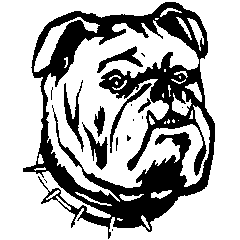 Thurs – Sat	    3/15–17	   TBA			      State Tournament			 TBA  DayDateLocation    OpponentTimeTuesday11/28   HomeMarinette High School  7:15pmFriday12/1   HomeOconto High School  7:30pmSaturday12/9   AwayBonduel High School  7:30pmTuesday12/12   AwaySevastopol High School  7:30pmFriday12/15   HomeSouthern Door High School  7:30pmTuesday12/19   AwaySturgeon Bay High School  7:30pmFriday12/22   HomeAlgoma High School  7:30pmFriday                12/29 Away –Kress Center UWGBCrivitz High School10:30amTuesday1/2   AwayMenominee High School  7:15pmFriday1/5   HomeGreen Bay West High School  7:15pmMonday1/8   AwayGibraltar High School  7:30pmFriday1/12   HomeKewaunee High School  7:30pmTuesday1/16   AwayGreen Bay NEW Lutheran   7:30pmMonday1/22   AwayOconto High School  7:30pmTuesday1/30   HomeSevastopol High School  7:30pmMonday2/5   AwaySouthern Door High School  7:30pmThursday2/8   HomeSturgeon Bay High School  7:30pmSaturday2/10   Away - JAG: WI DellsRichland Center High School   7:30pmTuesday2/13   AwayAlgoma High School  7:30pmFriday2/16   HomeGibraltar High School  7:30pmMonday2/19   AwayKewaunee High School  7:30pmThursday2/22   HomeGreen Bay NEW Lutheran  7:30pmTuesday 2/27   TBARegionals  7:00pmFriday3/2   TBARegionals  7:00pmSaturday3/3   TBARegionals   7:15pmThursday   3/8   TBASectionals  TBASaturday3/10   TBASectionals  TBA